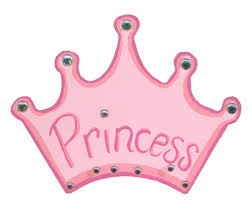 Princess Scholarship2019Objective: To provide a monetary source of $500 to a Newton senior, graduating in the spring of 2017, who displays the five characteristics of a Newton Cardinal; citizenship, academics, respect, dependability, and safety.Scholarship requirements:1. Must be a graduating senior from Newton High School2. Must be ranked in the top half of the graduating class3. Must be planning to attend a two or four year school4. Must complete a narrative describing which Cardinal characteristic they best emulate.Date: ______________________________Applicant’s Name ____________________________________Home Address ___________________________________________________Home Phone _____________________________________________________Cumulative GPA: ______________ACT score (If applicable):_________________________________Class rank: _________________________________List five unique qualities about yourself and describe each: ____________________________________________________________________________________________________________________________________________________________________________________________________________________________________________________________________________________________________________________________________________________________________________________________________________________________________________________________________________________School you plan to attend next year and your anticipated course of study: ________________________________________________________________________________________________________________________________________________________________________________________________________________________________________________________________________________________________________________________Who was your most influencial teacher at NHS?__________________________________On a separate sheet of paper, please tell us how you emulate one of the following qualities and why you should be selected for this scholarship; citizenship, academics, respect, dependability, or safety.Applicant’s signature:  _____________________________________________________________Applications are to be returned to the Career Center at the high school by noon,Friday April 12th, 2019.Each application must include:• Completed and signed application form.• A typed narrative, detailing how you emulate one of the following qualities and why you should be selected for this scholarship; citizenship, academics, respect, dependability, or safety.